Leiden und Sterben Jesu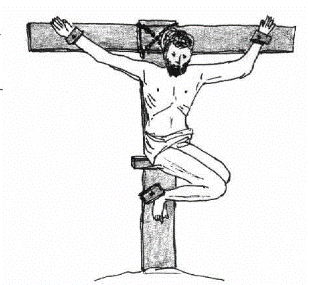 1. Was die Evangelien berichten: Die Passion nach Lukas (Lk 22-24)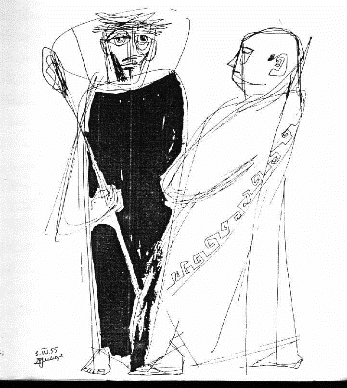 2. Warum musste Jesus sterben?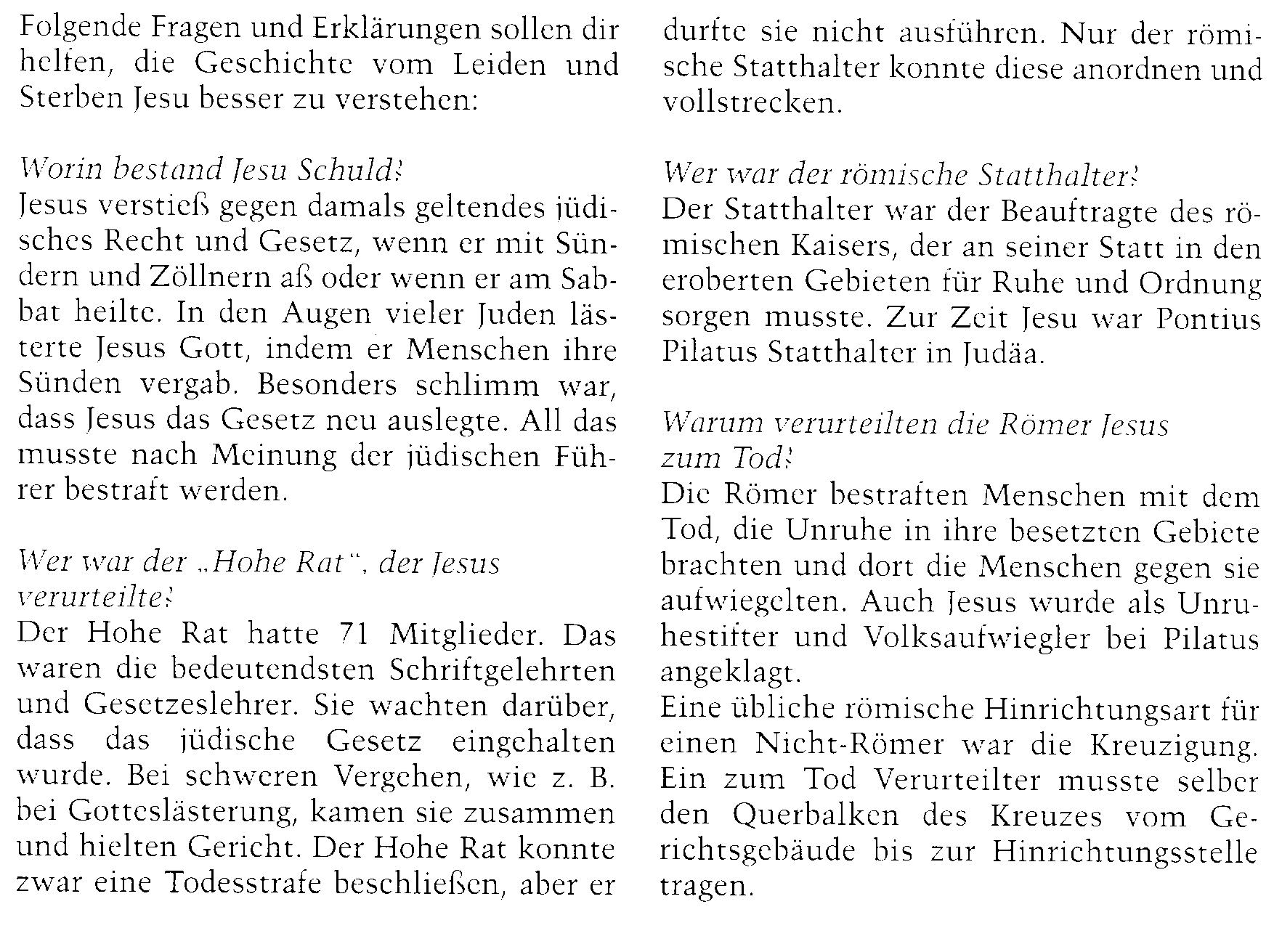 Beantworte folgende Fragen in kurzen Sätzen:Worin bestand Jesu Schuld aus jüdischer Sicht?_________________________________________________________________________________________________________________________________________________________________________________________________________________________________Wer war der Hohe Rat? Welche Rechte hatte er?_________________________________________________________________________________________________________________________________________________________________________________________________________________________________Wer war der römische Statthalter und welcher war zur Zeit Jesu in Jerusalem?_________________________________________________________________________________________________________________________________________________________________________________________________________________________________Wer sprach letztlich das Todesurteil über Jesus und mit welcher Begründung?_________________________________________________________________________________________________________________________________________________________________________________________________________________________________Gebet im Garten GetsemaniJesus geht mit seinen Jüngern in den Garten Getsemani und betet dort.KreuzigungJesus wird nach Golgotha, der Hinrichtungsstätte, geführt und dort gekreuzigt.PaschamahlJesus hält mit seinen Jüngern ein Abschiedsmahl.Tod JesuNach neun Stunden am Kreuz stirbt Jesus.Verhandlung vor PilatusPilatus fragt das Volk, ob er Jesus oder einen Straßenräuber freilassen solle. Das Volk will, dass Barabas freigelassen wird. So verurteilt Pilatus Jesus zum Tod.Verhör vor dem Hohen RatJesus wird vor dem Hohen Rat verhört, der ihn der Gotteslästerung für schuldig hält Da nur die Römer  Todesurteile fällen können, muss man ihn zu Pilatus bringen.Verleugnung durch PetrusWährend Jesus vor dem Hohen Rat verhört wird,  wird Petrus darauf angesprochen wird, ob er zu den Jüngern Jesu gehört. Er verleugnet ihn insgesamt drei Mal.Verrat und GefangennahmeDurch einen Kuss seines Freundes Judas wird Jesus verraten und von Männern der Schriftgelehrten und Hohenpriestern gefangengenommen. Seine Jünger fliehen bis auf Petrus.